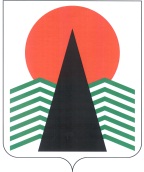 ГЛАВА  НЕФТЕЮГАНСКОГО  РАЙОНАпостановлениег.НефтеюганскО внесении изменений в постановление Главы Нефтеюганского района от 08.11.2012 № 76-п «О рабочей группе при Главе Нефтеюганского района по делам казачества»В связи с кадровыми изменениями  п о с т а н о в л я ю:Внести изменения в приложение 2 к постановлению Главы Нефтеюганского района от 08.11.2012 № 76-п «О рабочей группе при Главе Нефтеюганского района 
по делам казачества», заменив слова «Амелина Римма Минниахметовна» словами «Виноградов Аркадий Николаевич».Настоящее постановление подлежит размещению на официальном сайте органов местного самоуправления Нефтеюганского района.Контроль за выполнением постановления возложить на первого заместителя главы Нефтеюганского района Кудашкина С.А.Глава района 			 		       Г.В.Лапковская14.06.2019№ 79-пг№ 79-пг